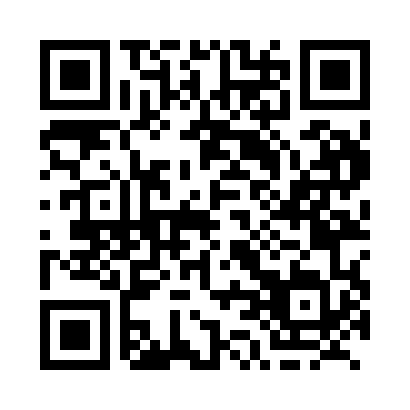 Prayer times for Groundbirch, British Columbia, CanadaWed 1 May 2024 - Fri 31 May 2024High Latitude Method: Angle Based RulePrayer Calculation Method: Islamic Society of North AmericaAsar Calculation Method: HanafiPrayer times provided by https://www.salahtimes.comDateDayFajrSunriseDhuhrAsrMaghribIsha1Wed3:105:191:016:138:4410:522Thu3:095:171:016:158:4610:533Fri3:085:141:006:168:4810:544Sat3:075:121:006:178:5010:555Sun3:055:101:006:188:5210:566Mon3:045:081:006:198:5310:577Tue3:035:061:006:208:5510:588Wed3:025:041:006:228:5710:599Thu3:015:021:006:238:5911:0010Fri3:005:001:006:249:0111:0111Sat2:594:581:006:259:0311:0212Sun2:584:561:006:269:0511:0313Mon2:574:541:006:279:0711:0414Tue2:564:521:006:289:0911:0515Wed2:554:501:006:299:1111:0616Thu2:554:491:006:309:1211:0617Fri2:544:471:006:319:1411:0718Sat2:534:451:006:329:1611:0819Sun2:524:441:006:339:1811:0920Mon2:514:421:006:349:1911:1021Tue2:514:401:006:359:2111:1122Wed2:504:391:006:369:2311:1223Thu2:494:371:016:379:2411:1324Fri2:484:361:016:389:2611:1325Sat2:484:351:016:399:2811:1426Sun2:474:331:016:409:2911:1527Mon2:474:321:016:419:3111:1628Tue2:464:311:016:419:3211:1729Wed2:464:301:016:429:3411:1830Thu2:454:281:016:439:3511:1831Fri2:454:271:026:449:3611:19